URNIK ZA PROGRAM DIGITALNA FOTOGRAFIJA (50 UR)DIGITALNA FOTOGRAFIJAPovezava za torek, 6. 4. 2021:  https://arnes-si.zoom.us/j/99965382603Povezava za ponedeljke: 
https://zoom.us/j/99054734244?pwd=Z2RyU2wwNTkxMmJuWkM2TU92cGtOdz09Povezava za četrtke:  https://zoom.us/j/95954756674?pwd=cFdXUi9oNXhhMW1lbklhSnNjN0oxZz09Lokacija: Izobraževanje na daljavo, aplikacija Zoom, LUNG, Cankarjeva ulica 8, 5000 Nova Gorica, Ljudska univerza Nova Gorica, Cankarjeva ulica 8, 5000 Nova Gorica.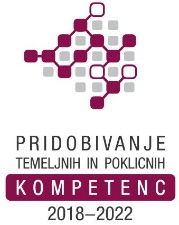 Program je brezplačen za udeležence v projektu: »Pridobivanje temeljnih in poklicnih kompetenc od 2018 do 2022«. Zap. št. srečanjaDAN V TEDNUDATUMURAKJE1SREDA10. 2. 202116.30 – 18.45ZOOM2PONEDELJEK15. 2. 202116.30 – 18.45ZOOM3PONEDELJEK22. 2. 202116.30 – 18.45ZOOM4PONEDELJEK1. 3. 202116.30 – 18.45ZOOM5PONEDELJEK8. 3. 202116.30 – 18.45ZOOM6ČETRTEK11. 3. 202116.30 – 18.45LUNG7PONEDELJEK15. 3. 202116.30 – 18.45ZOOM8ČETRTEK18. 3. 202116.30 – 19.30LUNG9PONEDELJEK22. 3. 202116.30 – 18.00ZOOM10ČETRTEK25. 3. 202116.30 – 18.45LUNG11PONEDELJEK29. 3. 202116.30 – 18.00ZOOM12TOREK30. 3. 202116.30 – 18.45LUNG13TOREK – POZOR, drugačna Zoom povezava6. 4. 202116.30 – 18.00ZOOM14ČETRTEK8. 4. 202116.30 – 18.00ZOOM15PONEDELJEK12. 4. 202116.30 – 18.45ZOOM16ČETRTEK15. 4. 202116.30 – 18.00LUNG17PONEDELJEK19. 4. 202116.30 – 18.45ZOOM18ČETRTEK22. 4. 202116.30 – 18.00LUNG19PONEDELJEK26. 4. 202116.30 – 17.15ZOOM